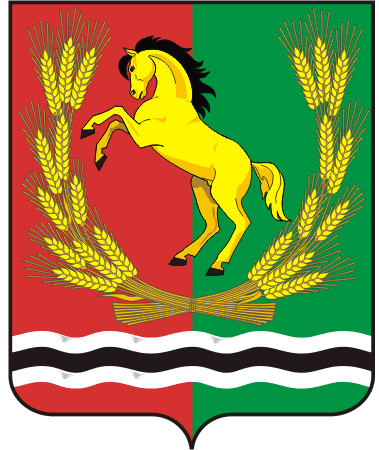  СОВЕТ ДЕПУТАТОВМУНИЦИПАЛЬНОГО ОБРАЗОВАНИЯКИСЛИНСКИЙ СЕЛЬСОВЕТАСЕКЕЕВСКОГО РАЙОНА ОРЕНБУРГСКОЙ  ОБЛАСТИчетвертого созываР Е Ш Е Н И Е27.01.2023                                  село Кисла                                                    №76                                                                                                         О протесте прокурора на решение Совета депутатов от 26.04.2016г № 26 « Об утверждении Порядка предоставления депутатами Совета депутатов муниципального образования  Кислинский сельсовет Асекеевского района Оренбургской области сведений о своих доходах, расходах,об имуществе и обязательствах имущественного характера, а также своих супруг(супругов)и несовершеннолетних детей»	 Рассмотрев протест   прокурора Асекеевского района № 7-1-2022 от 28.12.2022 года на решение Совета депутатов от 26.04.2016г. №26 «Об утверждении Порядка предоставления депутатами Совета депутатов муниципального образования  Кислинский сельсовет Асекеевского района Оренбургской области сведений о своих доходах, расходах,об имуществе и обязательствах имущественного характера, а также своих супруг(супругов)и несовершеннолетних детей», руководствуясь ст. 22 Устава муниципального образования Кислинский  сельсовет, Совет депутатов решил:	1.Удовлетворить 	протест   прокуратуры  Асекеевского района № 7-1-2022 от 28.12.2022 года на решение Совета депутатов от 26.04.2016г. №26 «Об утверждении Порядка предоставления депутатами Совета депутатов муниципального образования  Кислинский сельсовет Асекеевского района Оренбургской области сведений о своих доходах, расходах,об имуществе и обязательствах имущественного характера, а также своих супруг(супругов)и несовершеннолетних детей».2. Отменить решение Совета депутатов решение Совета депутатов от 26.04.2016г. №26 «Об утверждении Порядка предоставления депутатами Совета депутатов муниципального образования  Кислинский сельсовет Асекеевского района Оренбургской области сведений о своих доходах, расходах, об имуществе и обязательствах имущественного характера, а также своих супруг(супругов)и несовершеннолетних детей. 4.Настоящее решение вступает в силу после его официального опубликования (обнародования).	Глава муниципального образования                                                                                  В.Л. АбрамовПредседатель Совета депутатов                                                 Р.Х.  Галиулина